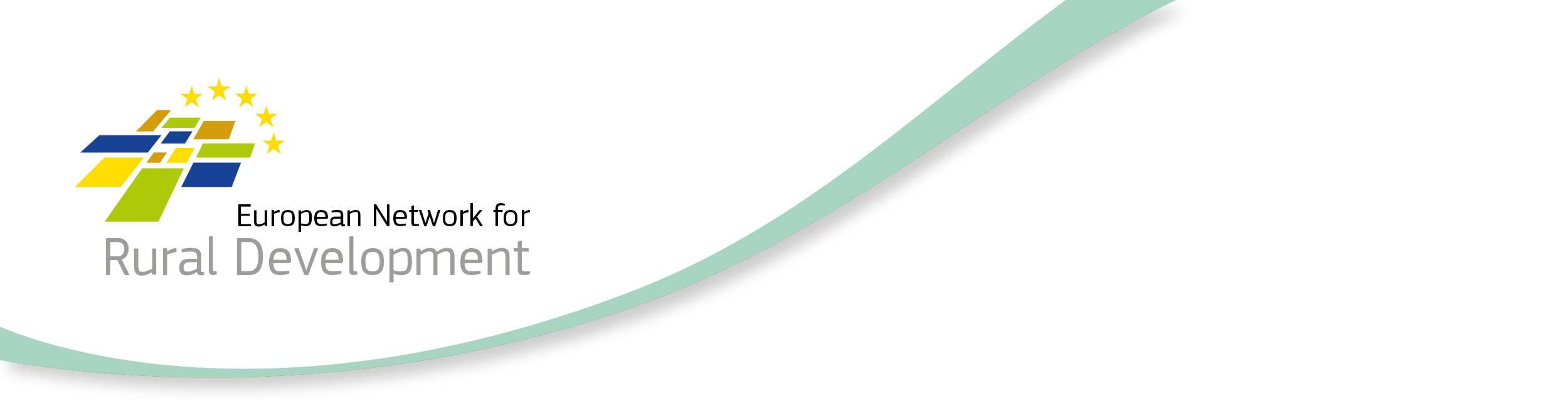 CLLD Cooperation OFFERTitle of the proposed project (English)Type of project (select as many as you want)Brief summary of the project idea (max 800 characters)Looking for partner located in the following types of areas (select as many items as you want)Looking for partner located in areas with the following assets (select as many items as you want)Topic of the project (select up to 10 items)ObjectiveInitial position / background / local context of the proposed project (max 800 characters) 
The starting situation or local context in which the projects is going to operateProposed objectives / target group and activities (max 800 characters)Country and /or kind of partner you are looking for (ALL EU in case the interest is on any EU country)Languages spoken by your LAG staffOffering LAGContact detailsThis Cooperation Offer is valid untilThis is a mandatory field! Please provide a date after which the cooperation offer will not be valid anymore.Date: 27.08.2020We develop the Lubuskie Province – Attractive TourismCooperation within the MS  Across regions  Within the same regionTransnational cooperation  Cross-border cooperation  With other MSs (no shared border)  Non EU countriesSea basin cooperation  Mediterranean  Baltic  North Sea  AtlanticThe project aims for the implementation of activities to improve the attractiveness and development of the region, increase social capital and economic development on areas covered by LDS of 4 Polish LAGs: Association Kraina Szlaków Turystycznych LAG, Association Bory Dolnoślaskie LAG, Association “Grupa Łużycka LAG” and Association Między Odrą a Bobrem LAG.  National / Regional borders  Inland  Island  Lakes and rivers   Coastal  Mountainous  Rural  Peri-Urban  Urban  Small town  Historic centre  Densely populated residential area  Segregated/deprived neighbourhood  Isolated / remote  Sea basin  Mediterranean  Baltic  North Sea  Atlantic  High Nature Value  Cropland  Pasture  Forest  Non-productive land  Industry  Presence of relevant cultural sites  Mineral extraction  Protected areas  Innovation  Research & Development  New technologies   Knowledge transfer / education / training activities  Broadband / Internet / ICT   Culture and Cultural heritage  Built environment  Village, harbour renewal  Public / community spaces / green areas  Energy efficiency, retro fitting buildings  Reconversion brownfield areas  Rural infrastructures  Social inclusion / Public services  Integrated service delivery  Social services  Transport & Mobility  Education  Health  Housing  Anti discrimination  Social enterprises  Employment / job creation  Access to labour market  Work-private life reconciliation  Self-employment  Upskilling   Target groups:  Youth  Women  Long term unemployed  Homeless  Elderly  Migrants  Fishermen  Marginalised communities e.g. Roma  People with disabilities  Ex-offenders  Others  Agriculture & Farming  Small farms  Semi-subsistence farming  Organic farming  Livestock  Animal welfare  Young farmers  Urban farming  Fisheries and aquaculture  Fisheries  Aquaculture  Forestry  Food & Drink   Marketing  Supply chains / Producer organisations & Cooperatives  Non-food products / Crafts   Business development  Economic diversification  Tourism / Territorial branding  Built environment  Village, harbour renewal  Public / community spaces / green areas  Energy efficiency, retro fitting buildings  Reconversion brownfield areas  Rural infrastructures  Social inclusion / Public services  Integrated service delivery  Social services  Transport & Mobility  Education  Health  Housing  Anti discrimination  Social enterprises  Employment / job creation  Access to labour market  Work-private life reconciliation  Self-employment  Upskilling   Target groups:  Youth  Women  Long term unemployed  Homeless  Elderly  Migrants  Fishermen  Marginalised communities e.g. Roma  People with disabilities  Ex-offenders  Others  Natural environment & Resources / Landscape  Climate change mitigation / adaptation   Local energy production / renewable energies  Circular economy / bio, green economy  Built environment  Village, harbour renewal  Public / community spaces / green areas  Energy efficiency, retro fitting buildings  Reconversion brownfield areas  Rural infrastructures  Social inclusion / Public services  Integrated service delivery  Social services  Transport & Mobility  Education  Health  Housing  Anti discrimination  Social enterprises  Employment / job creation  Access to labour market  Work-private life reconciliation  Self-employment  Upskilling   Target groups:  Youth  Women  Long term unemployed  Homeless  Elderly  Migrants  Fishermen  Marginalised communities e.g. Roma  People with disabilities  Ex-offenders  Others  Governance  Community development  Rural Urban linkages  Built environment  Village, harbour renewal  Public / community spaces / green areas  Energy efficiency, retro fitting buildings  Reconversion brownfield areas  Rural infrastructures  Social inclusion / Public services  Integrated service delivery  Social services  Transport & Mobility  Education  Health  Housing  Anti discrimination  Social enterprises  Employment / job creation  Access to labour market  Work-private life reconciliation  Self-employment  Upskilling   Target groups:  Youth  Women  Long term unemployed  Homeless  Elderly  Migrants  Fishermen  Marginalised communities e.g. Roma  People with disabilities  Ex-offenders  OthersAdditional keywords: (up to 3)Entrepreneurs, touristsAdditional keywords: (up to 3)Entrepreneurs, touristsFour Polish LAGs from the lubuskie province decided to do transnational project which the objective is to strengthen the region's attractiveness, activation and development of the local community by expanding knowledge in the field of tourism development, supporting good practices in the social field and entrepreneurship.The area of Association Kraina Szlaków Turystycznych (http://www.kst-lgd.pl/) is one of the most touristic attractive place in the Lubuskie province. In its activity LAG uses the natural resources of the region such as lakes and forests. The region has potential to discover wild and mystery places, historic and modern through active participating in searching caches and to puzzle out. The activities planned in the project will focus on promotion of active forms of spending leisure time, development of entrepreneurship and social capital.The area of Association Bory Dolnoślaskie LAG (https://www.bory.org.pl/) is the largest forest complex in Central Europe. All LAG's activities aim at stimulating entrepreneurship and creating new jobs, using the potential of cultural and natural resources and strengthening social capital. LAGs wants to promote tourist facilities as well as touristic and historic resources. Grupa Łużycka LAG ( https://www.grupaluzycka.pl/) has the highest rate of forested area. The aim of the LAG is to support local development on rural areas and towns up to 20 000 inhabitants. LAG will try to promote agritourism. The area of Między Odrą a Bobrem LAG (http://www.miedzyodraabobrem.pl/) is located along the main rivers of the region. The great number of communities are located on the Wine and Honey Trail. LAG will concentrate on support for local wines and bees producers, enhancing the value of their products on the market.The following activities have been planned as part of the project:- thematic workshops as a source of knowledge on how to use the potential of socially excluded people, how to socialize them and teach them new skills - increase of social capital- geocaching training, including a practical part - setting up caches- training in rural tourism showing theoretical and practical possibilities of earning income in rural areas,- thematic workshops - educational farms in the field of rural tourism- activities related to the Lubuskie Province development where the Lubuskie Wine and Honey Trail is located.The project aims to exchange knowledge, experiences, inspiration, develop the region and make tourist offers more attractive.Target group: tourists, entrepreneurs, young people, the elderly and the unemployed.Spain, Portugal, Czech Republic, Slovakia, Bulgaria, Belgium, France, the Netherlands, Germany, Italy, Greece, IrelandPolishMember StatePolandRegionLubuskie ProvinceLAG nameStowarzyszenie Kraina Szlaków Turystycznych - Lokalna Grupa DziałaniaContact nameMs Joanna CiesielskaE-mailrodzinnyraj@gmail.comTel.+48 505318320LAG Addressul. Lipowa 20D, 69-200 Sulęcin30.09.2020 r. If you are interested in this offer, please initially contact National Rural Network in Poland via email address: a.markuszewska@cdr.gov.pl or through telephone: +48 226232838